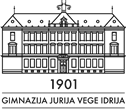 VLOGA ZA DODELITEV TRŽNEGA STANOVANJA V LASTI GIMNAZIJE JURIJA VEGE IDRIJA V NAJEMPIŠITE S TISKANIMI ČRKAMIVlagatelj/ica: Ime in priimek: ___________________________________________________________Ulica in hišna številka: _____________________________________________________Poštna številka in ime pošte: ________________________________________________EMŠO: _________________________________________________________________Davčna številka: __________________________________________________________Državljanstvo: ____________________________________________________________Telefonska številka: _______________________________________________________E-naslov: ________________________________________________________________Spodaj podpisani(a) izjavljam:da sem državljan/ka Republike Slovenije,da sem plačilno sposoben(a) za poravnavo tržne najemnine in ostalih obveznosti iz najemnega razmerja.Zainteresiran(a) sem za najem tržnega stanovanja _________________________________  __________________________________________ in ponujam naslednjo višino najemnine ____________________ EUR mesečno.Z menoj bodo prebivali (ime, priimek, naslov stalnega prebivališča in EMŠO):__________________________________________________________________________________________________________________________________________________________________________________________Priloge:potrdilo o državljanstvu Republike Slovenije,potrdilo o zaposlitvi in prejete neto in bruto plače za obdobje zadnjih treh mesecev pred oddajo vloge,potrdilo o skupnem neto dohodku gospodinjstva v obdobju od 01.01.2019 do 31.12.2019Podpisani prosilec/ka izjavljam, da:sem seznanjen/a z vsemi pogoji in vsebino javnega razpisa, na katerega se prijavljam in se z njimi v celoti strinjam in jih sprejemam, da so v vlogi navedeni podatki resnični in ažurni, za kar prevzemam kazensko in materialno odgovornost. Podpisani pooblaščam Gimnazijo Jurija Vege Idrija in ji dovoljujem pridobivanje, vpogled, prepis, izpis ali kopiranje mojih osebnih podatkov in osebnih podatkov polnoletnih družinskih članov za katere rešujem stanovanjsko vprašanje, iz uradnih evidenc in zbirk osebnih podatkov pri vseh upravljavcih zbirk osebnih podatkov, ki štejejo za davčno tajnost, ter občutljivih osebnih podatkov za potrebe tega javnega razpisa zaradi preveritve mojih navedb v ponudbi za oddajo tržnega stanovanja v najem. ___________________________Podpis vlagateljaUpoštevane bodo le popolne pisne vloge, ki bodo oddane do vključno 8. 5. 2020 do 12. ure, na naslov: Gimnazija Jurija Vege Idrija, Študentovska 16, 5280 Idrija, v zaprti kuverti s pripisom »Ponudba za najem tržnega stanovanja – ne odpiraj!« Na hrbtni strani kuverte je potrebno označiti polni naslov pošiljatelja.Zaporedna štev. vloge:Datum sprejema vloge:Podpis referenta: